Vermilion Minor Hockey Board MeetingNovember 2, 2016In attendance: Darren James, Leslie Carlson, Sarah Howe, Mike Krips, Jessica Heinrich, Heather Oddan, Jay Stepanick, Kevin Beaudette, Carla Myshaniuk, Kim Thompson, Lisa Rochford, David Eremko, Susie Georget, Ken Myshak, Tara Garnier1.  Call to Order: 7:05pm by Lisa 2.  Approval of Agenda: 3.  Approval of minutes:  4.  Old Business: a) 50/50 fundraising update -Still need more volunteers to help at the oilers game.  Every volunteer is to take the bus leaving the rink at 2:30pm on Dec. 17, will be stopping at Kingsway mall for something to eat and then off to Roger’s Place.  Please contact Lisa if you can help out.  Directors please pass on to your teams.5.  New Business:President Report- had some bumps in the beginning but as the season is getting underway everything seems to be smoothing out.VP of Development Report- received some feedback from NEAHL in regards to dealing with the interlock and our managers.  Can all directors pass on to their managers that when they are contacting NEAHL please be respectful, they are volunteers too.- all coaches are in place- reminder to directors and managers to respect the chain of command- please remind your managers/teams of the official uniform that needs to be worn during games.VP of Business Report- if any teams would like to participate in provincials or if any teams would like to host provincials the deadline is Nov.15.  If your team decides to go and then backs out VMHA will be fined.- VMHA would benefit financially from one of our teams hosting provincials.- VMHA has been approved for a casino, will need approximately 10 volunteers.Treasurer ReportAccount balances as of September 2016General Account $ 32,077.38
Concession Account $ 13,396.75
Plan 24 $ 21,474.95
GIC $11,355.20Income & Expense report – see attachmentRegistrar Report- Nov. 15 is the deadline to have all the bench staff and rosters in.-Kim made the motion that a Criminal record check is required every 3 years instead of the current 2 years.  Seconded by Dave, all in favor.Discipline Coordinator Report- Shaun was not in attendanceFundraiser ReportFundraising opportunities/plans-Heather reviewed the details of the Gift Card Survivor fundraiser, have 35 teams entered so far, deadline is Friday Nov.4, winning teams will be announced Friday Nov. 11.- VMHA will offer Wine/Liquor Survivor in time for Valentine’s Day.  Might need to have a position for a volunteer to use up their volunteer bond for this fundraiser as we will need somewhere to store the Liquor. - VMHA will also offer a raffle including a ranger, quad, generator and chainsaw purchased from Baddocks Power Products.  We will get booklets of tickets printed and each member will receive a booklet to sell. Kim has applied for a license.  Will possibly get 1200 tickets printed and sell for $50 each, the draw date will be the Saturday of the Vermilion Fair.Community Wellness update- VMHA made $6000 from the symposium so far, there is one outstanding sponsor left so could possibly be a profit of $6200.  Received positive feedback.  There are 5 of John’s books left, anybody is welcome to purchase and teams can buy some to put on their raffle tables at their tournaments.Team Accounts ReportAccount Balances as of October 31, 2016Team Account $7425.00Tiger Development $5536.26Tim Green camp cost $6342.00Concession Report- Lisa reported for Sandra.  Things are going good.  Could the directors please email Sandra with all their teams’ volunteer bond positions.  Some teams have more than 2 assistant coaches, head coach picks his two assistants that would get their volunteer bonds covered.Equipment Report- all jerseys are handed out- bantam and midget jerseys could use replacing, a full set of each would be ideal- discussed if it is feasible to wait and order jerseys for every division at once or just order for a few divisions as needed.  VMHA logo and jersey styles are still current so VMHA will commit to the same style of jerseys and logo for 5 more years and at that time VMHA will revisit the logo and style of jersey.  VMHA will replace jerseys as need instead of doing a mass order for all divisions at once.- Darren will look into a better quality sock, the same style just remove the logo from the knee.  VMHA will look into getting Craig’s to order the new sock after the current stock of socks is gone.- Darren ordered a whole new set of sponsor bars from Factory Sports in Lloyd- missing a lot of puck bags from last year, only had 7 to start this season - there is a lot of tiger pride items, get directors to let their teams know that there is items that teams can use for their raffle tables.- don’t need much new equipment, just bags and puck bags- Darren needs to forward a budget/wish list to the boardWebsite Report- Anita was not in attendanceDirector’s ReportInitiation (Sarah Howe)- new dividers are in and they look nice.  - first game this coming Saturday Novice (Kim Tiffinger)- Kim was not in attendanceAtom (Kevin Beaudette)- tournament is almost full, one more team is neededPeewee (Jay Stepanick)- everything is running smoothlyFemale Atom/Peewee (Mike Krips)- atom girls have won 2 game and lost 1-peewee girls have lost 2 games-Can VMHA accept a donation of a gift basket of liquor for the raffle table at the girls tournament?  No VMHA is not allowed to have that on the raffle table.-Do the tournament coordinators get any startup money to cover the initial expenses of starting up the tournament?  Leslie informed Mike that each team gets $25/child.- Would it be beneficial to VMHA to give each team a certain amount of money in their team account and that is there money for the season, any money made at the tournaments is to go to VMHA not to individual team accounts.  Teams feel they need to spend all the money in their account so it doesn’t go back to the association, which in turn goes back into Tiger Pride and that goes back to all the kids in the association, for example Tim Green conditioning camp.  VMHA will explore this farther.-Should VMHA raise their tournament registration fees, they are pretty cheap.Bantam (Susie Georget)- all good- tournament is fullMidget (Ken Myshak)- happy with coaches and managers for both teams- teams have worn appropriate uniform so far-will have to apply to have the dates for some interlock games changes as they overlap with the Tier 3 home tournamentFemale Bantam/Midget (Jessica Heinrich)- going good-both divisions are going to Olds tournament in December- each division has 4 teams in their tournamentCoach Mentor Report- some coaches still have courses to do- VMHA purchased tiger logoed white boards for the head coaches-Durwin has been talking to Hockey Alberta about a Bench Management and Practice Plan course to offer to all coaches-complaint about not enough pucks, Durwin suggests we throw a bucket of puck of each bench- Lisa suggested we have a puck return at the concession, kids bring a puck and hand in at concession for a candy6.  Open Forum:a) Food Drive-Kim brought forward an idea of the VMHA members to go door to door and collect food for the food bank.  Dave suggested that VMHA asks enough from the community and instead of asking them to give more VMHA should just give back, random acts of kindness, shovel snow, cut grass at hospital, helping lodge plant flowers etc.  Directors can take back to their teams to see what they would like to do.b) Dodge Sponsorship- Does the money have to specifically go to the novice division or can it go to the associations Tiger Pride account so everybody benefits.  Leslie will look into it with Dodge.c) Coaches- Mike would like to see the Directors get a notice of the coaches for their divisions team(s) before the first practice as parents would like to know.  Dave said we can table this till closer to next season.d) Tournaments-Should VMHA send a letter with tournament dates to hotels to give them a heads up?- Currently working on a standardized tournament letter-Hotels in town aren’t being receptive and reserving blocks of rooms-Directors find it an issue waiting for cheques to secure a teams position in their tournament.  Is it possible for the teams wanting in our tournament to e-transfer the VMHA manager or director the funds needed to register, once the funds have been deposited in their account  then the manager/director will write a cheque to VMHA for the fees. Dave will look into e-transfer.-Should each division have their own generic email address7.  Next Meeting: December 14, 20168. Adjournment: 9:30________________________					________________________	President							Secretary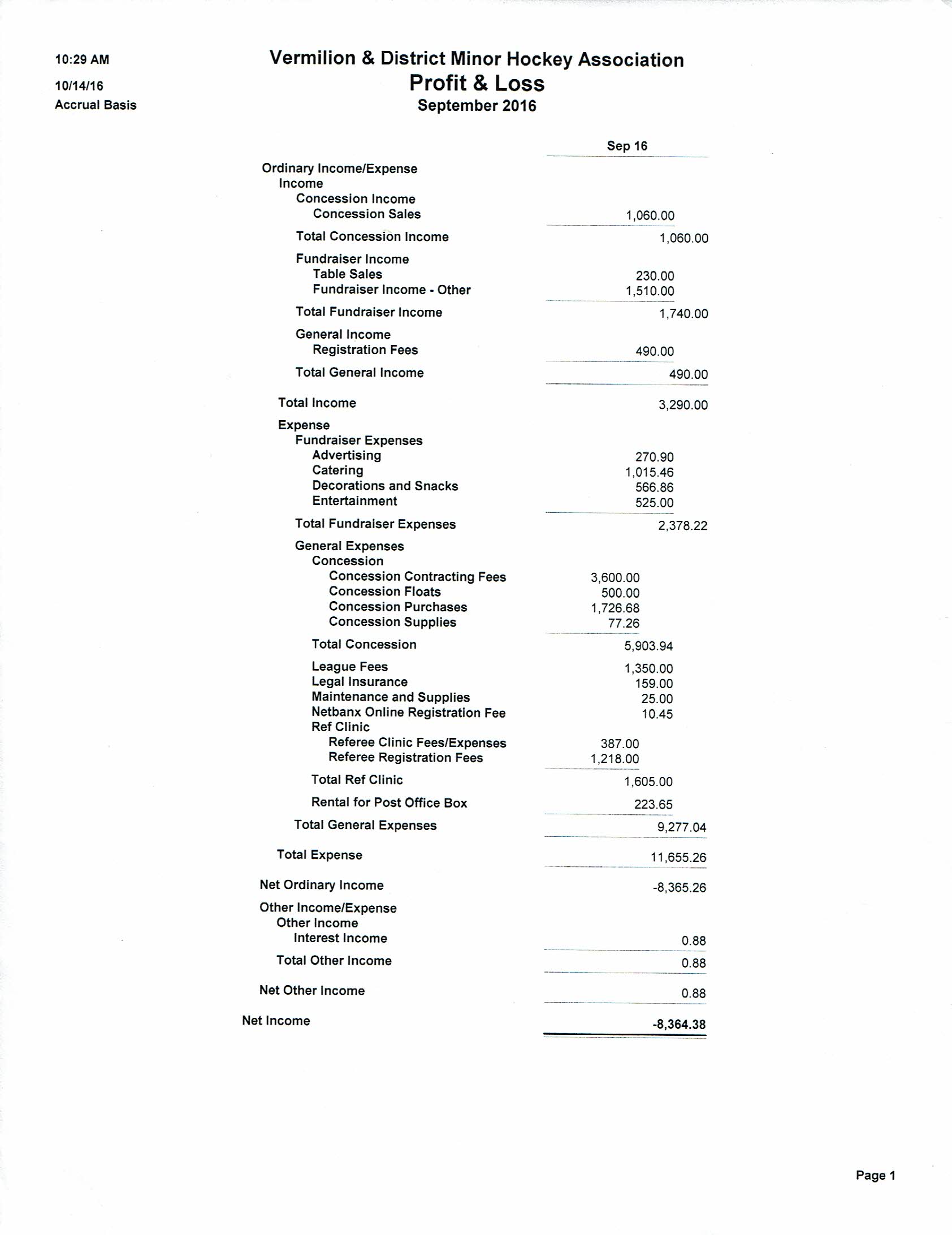 